PENGARUH  METODE MIND MAPPING  DALAM PEMBELAJARAN MATEMATIKA TERHADAP PENINGKATAN KEMAMPUAN BERPIKIR KREATIF MATEMATIS SISWA SMASkripsi Disusun untuk Memenuhi Sala Satu Syarat Memperoleh Gelar Sarjana Pendidikan Matematika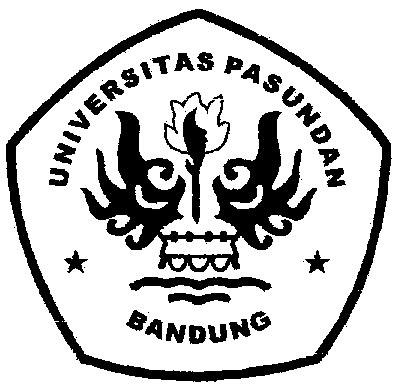 Oleh Fitri AuliaNIM 125050103PROGRAM STUDI PENDIDIKAN MATEMATIKAFAKULTAS KEGURUAN DAN ILMU PENDIDIKANUNIVERSITAS PASUNDANBANDUNG 2016